BURSDAGER 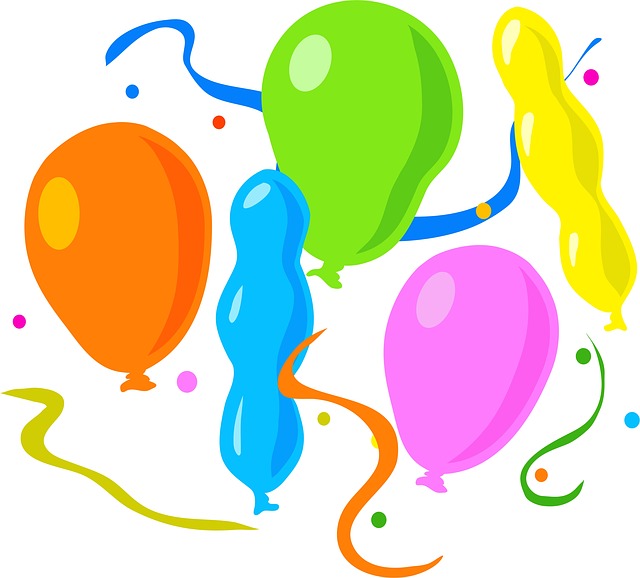 Markering i barnehagen:Vi markerer ikke bursdager med kake, boller, godteri eller andre søtsaker på dagtid i barnehagen. Vi fokuserer på bursdagsbarnet, med bursdagskrone, bilde, ballonger, bursdagssang, bursdagsstol, duk på bordet under lunsj  m.m.Utdeling av invitasjoner:Hvis alle barna på avdelingen blir bedt i barnebursdag, kan invitasjoner legges i posthyllene.Er ikke alle barna på avdelingen bedt, skal invitasjoner deles ut privat.Barnebursdag på dagtid:Ønsker du å invitere hele avdelingen hjem på dagtid på en ukedag, kan du henge opp felles plakat-invitasjon inne på avdelingen. Personalet blir da selvfølgelig gjerne med.Barnebursdag i barnehagen:
Det er fullt mulig å leie barnehagen til å ha bursdagsselskap i helgene. Ta kontakt med daglig leder Janne, hvis du ønsker dette. Hva med å gå sammen og feire 2 eller 3 bursdagsbarn som har bursdag omtrent på samme tid?  Dette har blitt gjort tidligere med stor suksess.